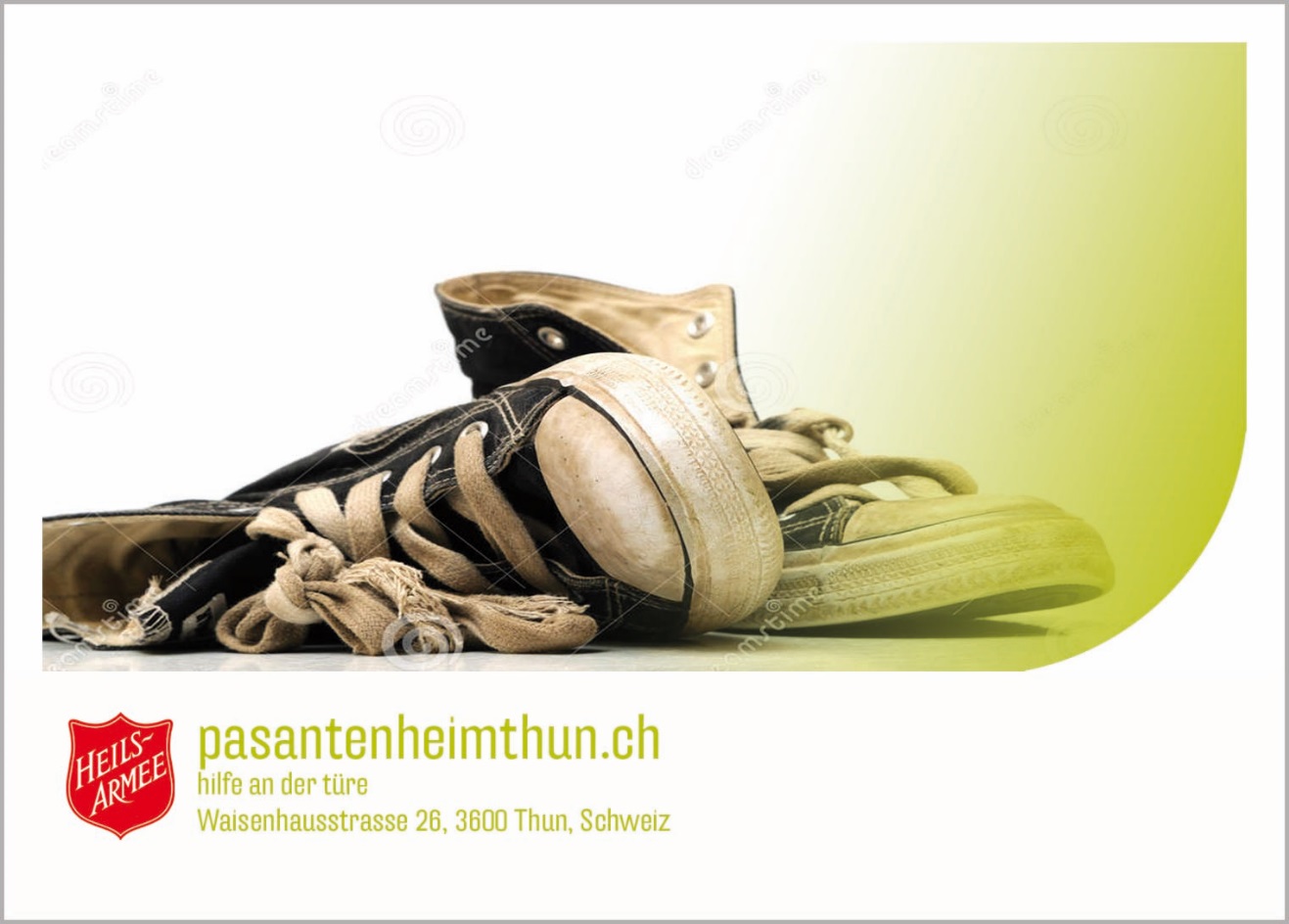 Passantenheim wird mit PH abgekürzt. Bewohner und Bewohnerinnen wird mit BewohnerInnen oder Bewohnende wiedergegeben.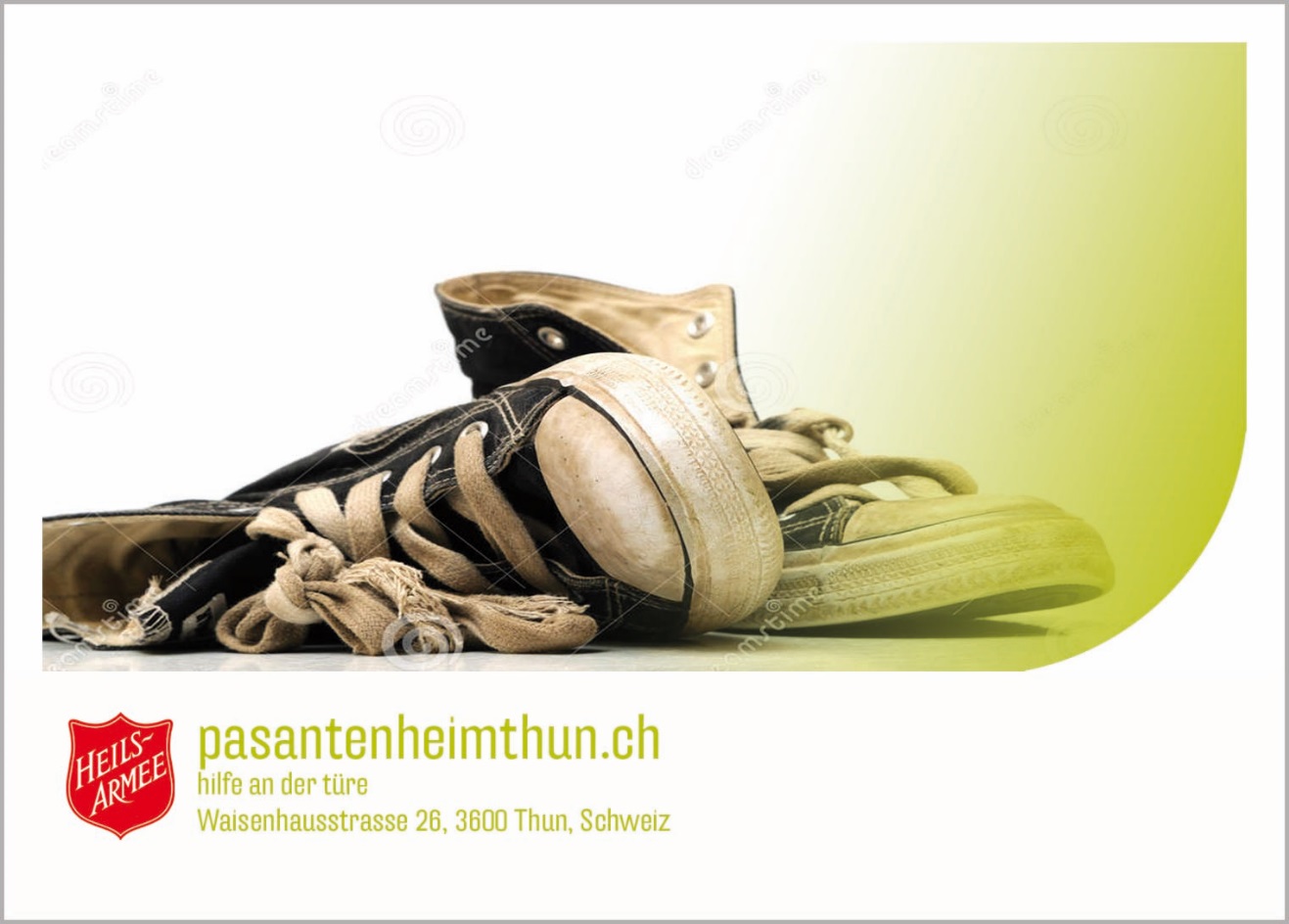 1. 	ALLGEMEINE BESTIMMUNGENDiese Hausordnung regelt die Rechte und Pflichten der BewohnerInnen des PHs der Heilsarmee Thun. Wer Falschangaben macht oder relevante Auskünfte verweigert, findet keine Aufnahme. Veränderungen im Bezugspersonennetz (Sozialdienst, Arzt, Arbeitgeber usw.) sind uns mitzuteilen. Das PH ist ein Wohn- und Übergangsheim und stellt vorübergehend obdachlosen Menschen oder Durchreisenden eine Unterkunft zur Verfügung. Periodisch erfolgt mit einzelnen BewohnerInnen eine Standortbestimmung. Der Aufenthalt im PH Thun begründet keinen Wohnsitz.   Haustiere können keine gehalten werden. 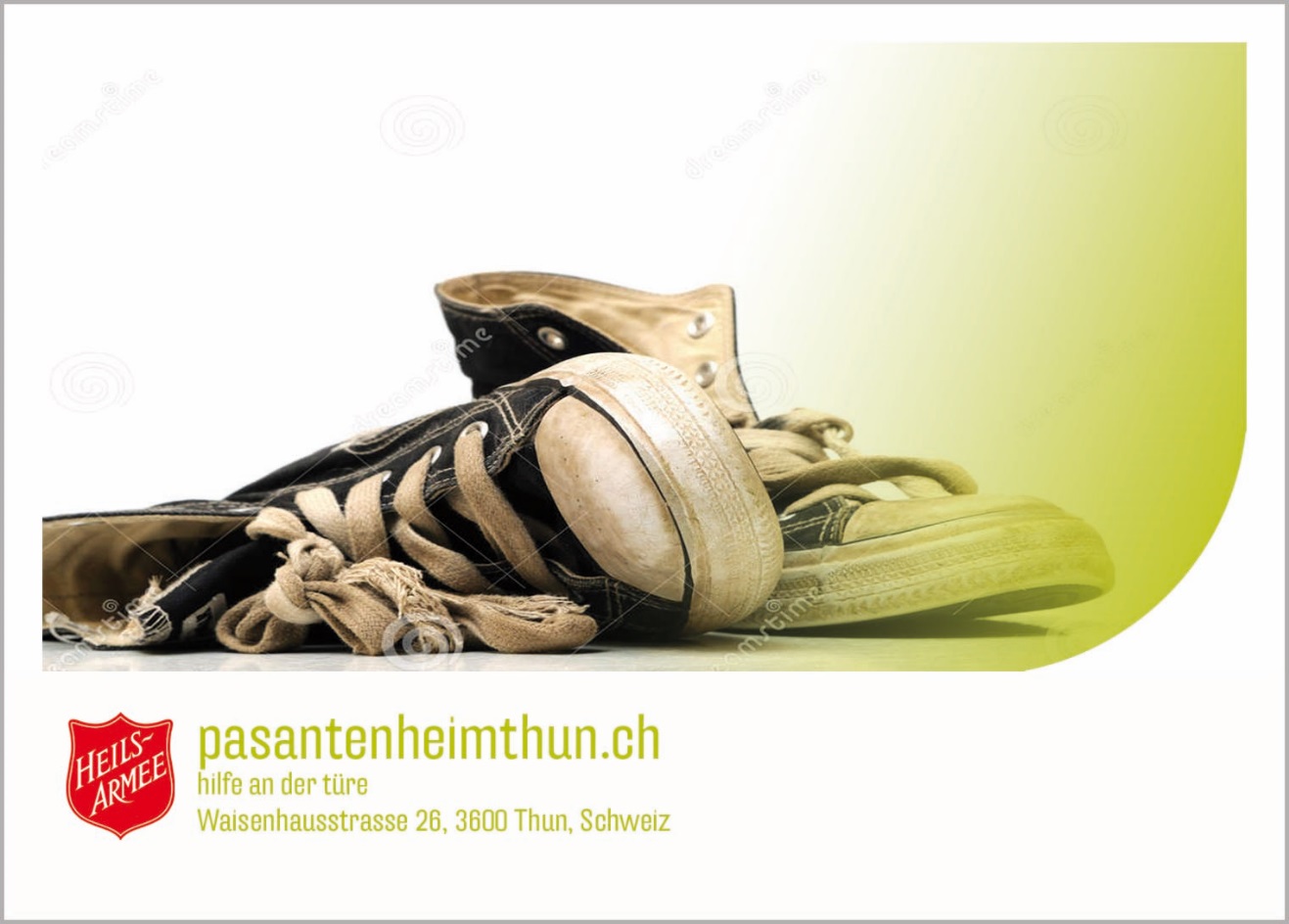 2. 	EINTRITT	Neueintritte werden bis spätestens 20.00 Uhr aufgenommen. Beim Eintrittsgespräch wird Eintretenden über Hausordnung und Abläufe informiert. Den Eintretenden wird ein Bett, Schrank, Teil von Sideboard und ein Kühl- und Lebensmittelfach zugeteilt. Für das oblig. Kühlfach wird eine Monatsmiete von CHF 11.- verrechnet. Persönliches Geschirr steht ebenfalls zur Verfügung. WLAN ist vorhanden. Für den Schlüssel wird kein Depot verlangt. Dafür muss vom Kostenträger eine Kostendeckung für verlorene Schüssel zugesichert werden (CHF 70.-). Bei unsicherer Situation wird kein Schlüssel abgegeben.3. 	HAFTUNG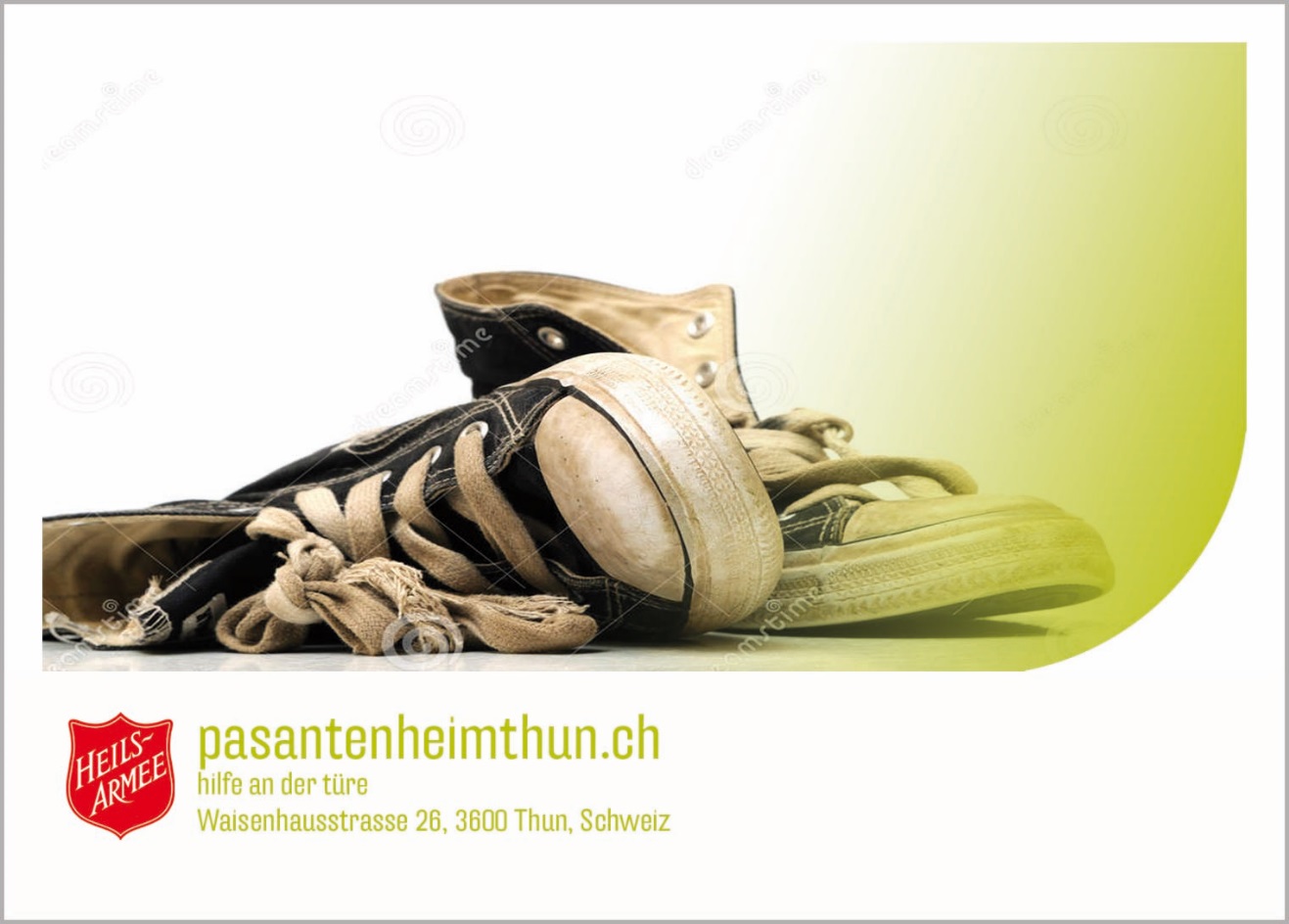 Bei Diebstahl wird keine Haftung übernommen. Effekten können im Schrank abgeschlossen werden. Wertsachen können – nach Absprache – im Teamerbüro zur Aufbewahrung abgegeben werden. 4.     NICHT ERLAUBTES MATERIAL	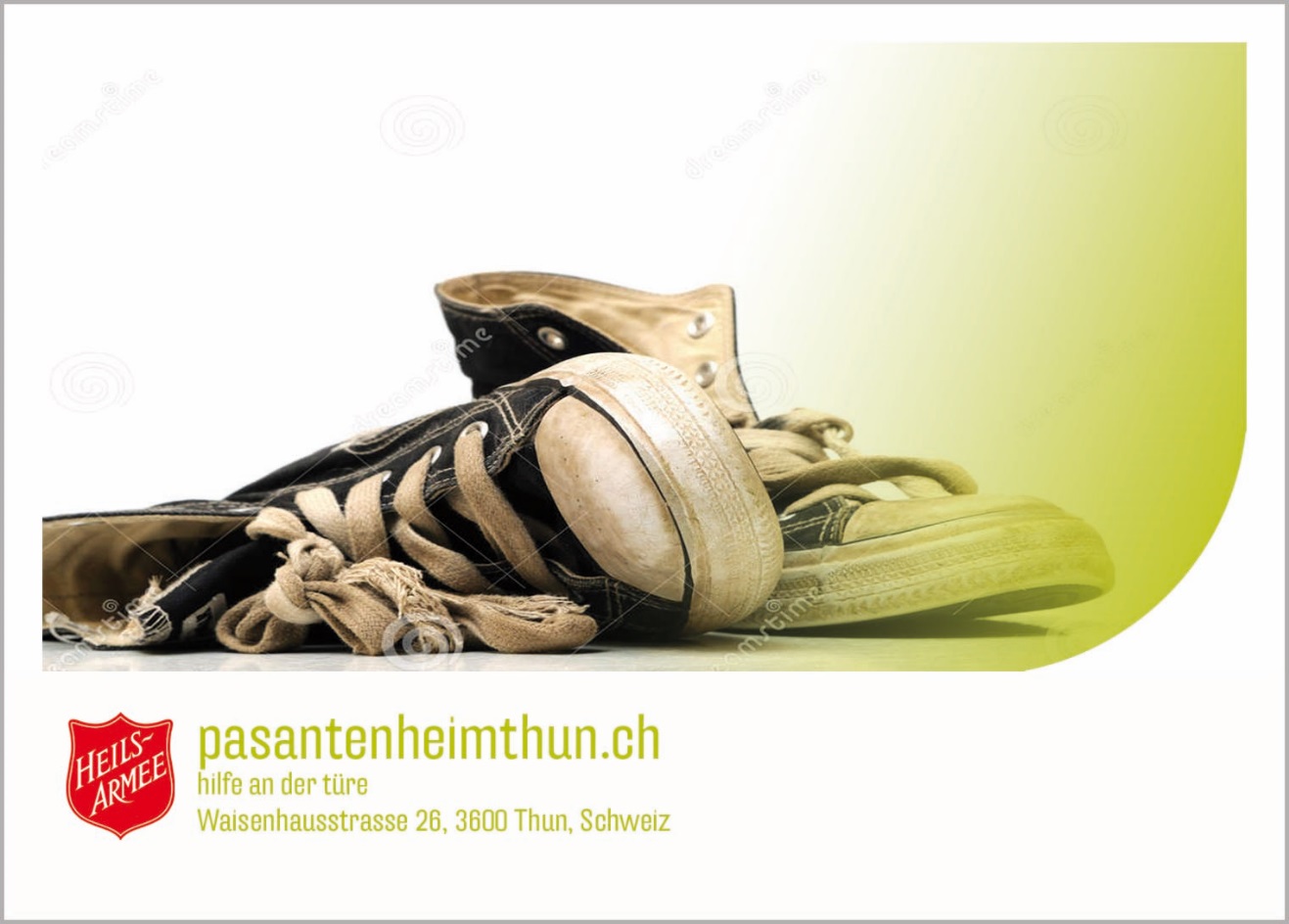 Der Besitz, Genuss und Handel von Alkohol, alkoholhaltigen Genussmitteln, Drogen (inkl. Kiffen, Shishas), Missbrauch von Medikamenten und der Besitz von pornografischem Material ist im PH und auf dem ganzen Heilsarmeeareal nicht gestattet. *Ausnahmeregelung siehe unter Punkt 7. Jegliches Gerät, das zur Herstellung und Gebrauch von Drogen dient, wird vom Personal beschlagnahmt. Das PH-Team hat das Recht, zu zweit und / oder im Beisein der betroffenen Person Zimmer-, Schrank- und Schubladenkontrollen durchzuführen. Kontrolliert werden auch persönliche Taschen, Rucksäcke, Kleider, Beutel etc.. Solche Kontrollen werden spontan und besonders bei Verdacht ohne Voranmeldung durchgeführt. 5.     	WAFFENDas Tragen und Aufbewahren jeglicher Schuss-, Schlag- und Stichwaffen, pyrotechnischem Material, sowie Sprays, führt zu einer Verwarnung bis Wegweisung. Gefundenes Material wird unverzüglich beschlagnahmt und u.U. unter Angabe der Bewohnerpersonalien der Polizei übergeben.6. 	HEHLEREINachweisbar gestohlene Waren, werden unverzüglich beschlagnahmt und führen zu einer Verwarnung bis Wegweisung. Unter Angabe der Bewohnerpersonalien wird Gestohlenes der Polizei übergeben. 7. 	ÖFFNUNGSZEITEN / NACHTRUHETäglich  		06.00 Uhr – 23.00 Uhr BewohnerInnen müssen bis Türschliessung (23.00h) zu Hause sein.    Generelle Nachtruhe im und ums Haus gilt ab 22.00 Uhr.Auf dem Areal und im Haus darf keine übermässige Lärmsituationen entstehen. *Ausnahmeregelung: Wir tolerieren ab 21.00 Uhr bis Türschliessung 23.00h den Aufenthalt im Hof des PH mit Getränk (Alkohol: nur Bier, Rauchen, Kiffen sind dann erlaubt. Andere Drogen (siehe Punkt 4) sind auch im Rahmen der Ausnahmeregelung nicht erlaubt, ebenso Lärmerzeugung.  8. 	MAHLZEITENFolgenden Mahlzeiten werden angeboten:Frühstück:Montag bis Freitag 	07.00 – 09.00 Uhr, Küche offen ab 06.30 UhrSamstag /Sonntag 	07.00 – 10.00 Uhr, Küche offen ab 06.30 UhrNachtessen:Zwei Mal pro Woche, um 18.00 Uhr, gibt es ein kostenloses Essen für BewohnerInnen und Gäste(Anmeldung bis am Mittag erforderlich, siehe Anschlagbrett). Mit Ausfällen muss gerechnet werden, besonders im Sommer. Zur Selbstversorgung der übrigen Mahlzeiten steht BewohnerInnen die Küche zum Kochen zur Verfügung:Das Kochen muss bis 21.00h abgeschlossen sein, die Benützung der Küche (ohne kochen) ist bis 21.30h möglich.      Alle sind verpflichtet, die Küche sauber und ordentlich zu hinterlassen. Für Ordnung und Sauberkeit des Kühl- und Lebensmittelfaches sind BewohnerInnen zuständig. Jeden Dienstag und Samstag werden die Fächer durch das Personal kontrolliert  (Auflage Lebensmittelinspektorat) 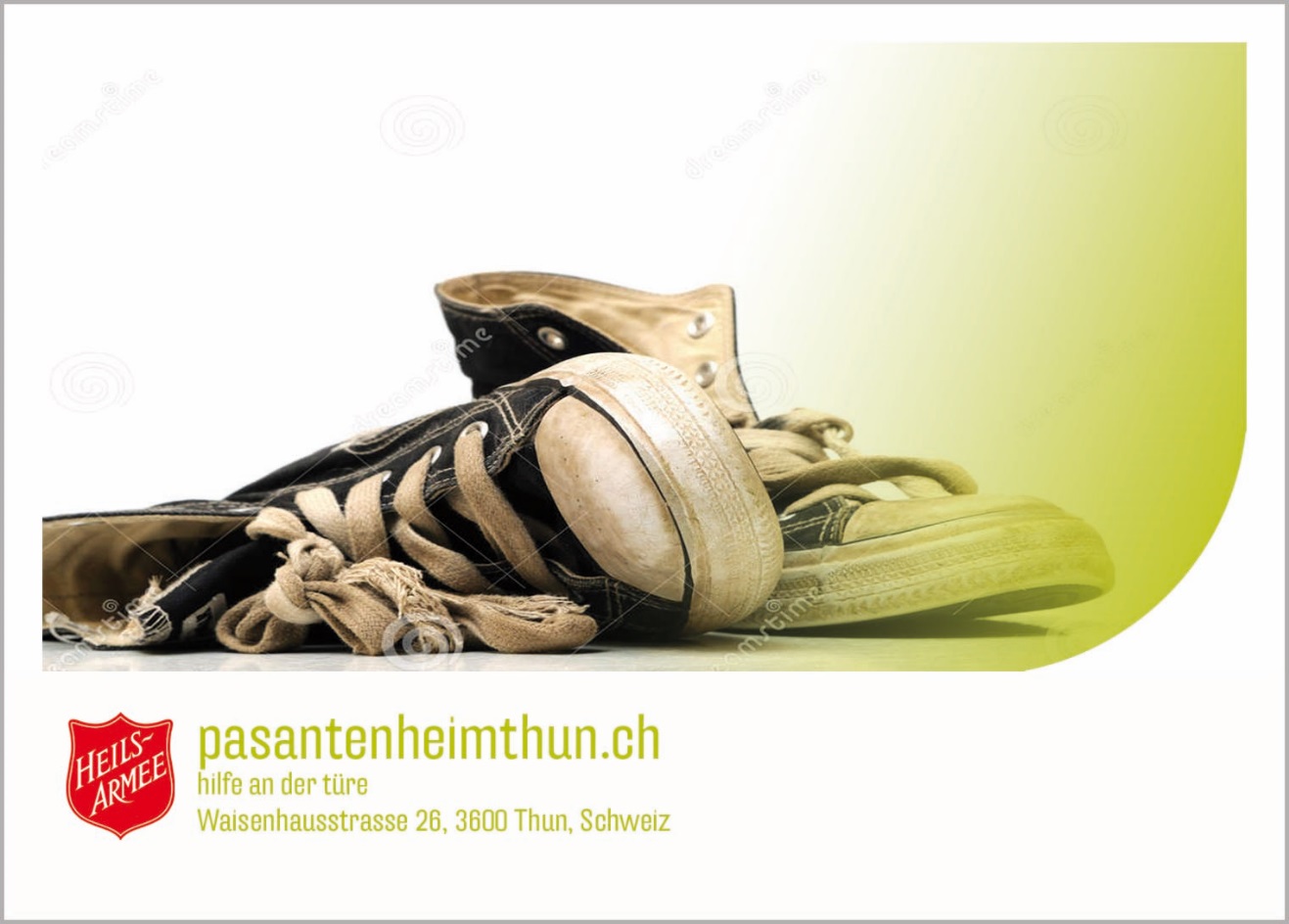 9. 	ORDNUNG IM WOHNRAUM / ZIMMERORDNUNGIm zugeteilten Zimmer, inkl. Schrank, Bett, Sideboard ist Ordnung zu halten. Sonderreinigungen und weitere ausserordentliche Aufwände werden dem Kostenträger verrechnet und gehen zu Lasten des Verursachers.Es darf kein Gepäck gestapelt werden. Bei zusätzlichem Platzbedarf muss ein Lagerplatz gemietet werden, Kosten Fr. 30.00/p.Mt.Die Zimmer bleiben tagsüber offen. Am Dienstag werden alle BewohnerInnen um 09.00h geweckt  (s. Punkt 11)Gegessen wird in der Küche, im Aufenthaltsraum EG oder auf dem Vorplatz, nicht im Fernsehraum 1. OG od. ZimmerIm ganzen Haus ist generelles Rauchverbot, inkl. E-Zigaretten, Shishas. (siehe Punkt 4). Auch das Abbrennen von Kerzen und Räucherstäbchen im Haus ist strengstens untersagt! Ausnahme: In der Nacht von 22.00h bis 06.00h ist das Rauchen im Aufenthaltsraum EG gestattet  (aber kein Kiffen, E-Zigaretten, Shishas)Gegenseitige Zimmerbesuche sind nicht gestattet.Die Benützung elektronischer Medien im Zimmer sind in gegenseitiger Rücksichtnahme erlaubt. Offene Getränke dürfen nicht im Zimmer oder auf den Etagen konsumiert werden. Alkohol darf im Haus weder gelagert noch konsumiert werden. Auch leere Alkoholgefässe sind im Hause verboten.Es besteht Abmeldepflicht bei Abwesenheit über Nacht. Bleibt jemand während mehreren Nächten abwesend, ohne sich abzumelden, wird der zuweisende Kostenträger informiert.Aus feuerpolizeilichen Gründen führt die Nachtwache eine Anwesenheitskontrolle durch.Das Tragen von Hausschuhen ist obligatorisch –Schuhschrank ist im Parterre vorhanden. 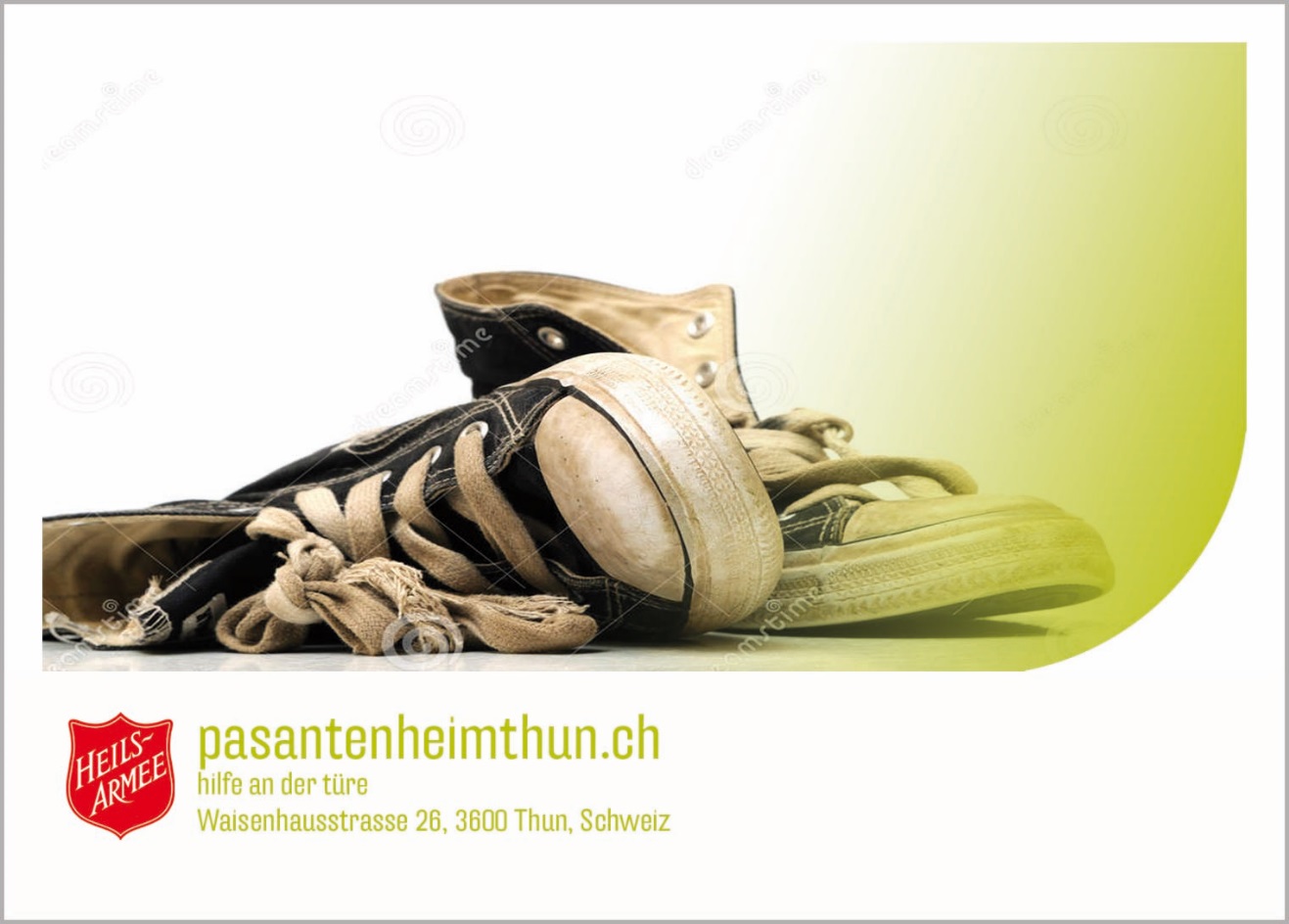 10. 	BESUCHSREGELUNG / TAGESGÄSTEBesucher und Tagesgäste sind meldepflichtig, haben sich im Parterre aufzuhalten und dürfen nicht auf die Etagen oder in die Zimmer mitgenommen werden. Weitere Infos: Siehe Infoblatt für Besucher und Tagesgäste an der Pinnwand. Unruhestiftende, streitende und betrunkene Gäste werden des Hauses verwiesen. Alle Besucher (inkl. BeWo Reitweg) müssen um 22.00h das Areal der Heilsarmee Thun und PH verlassen.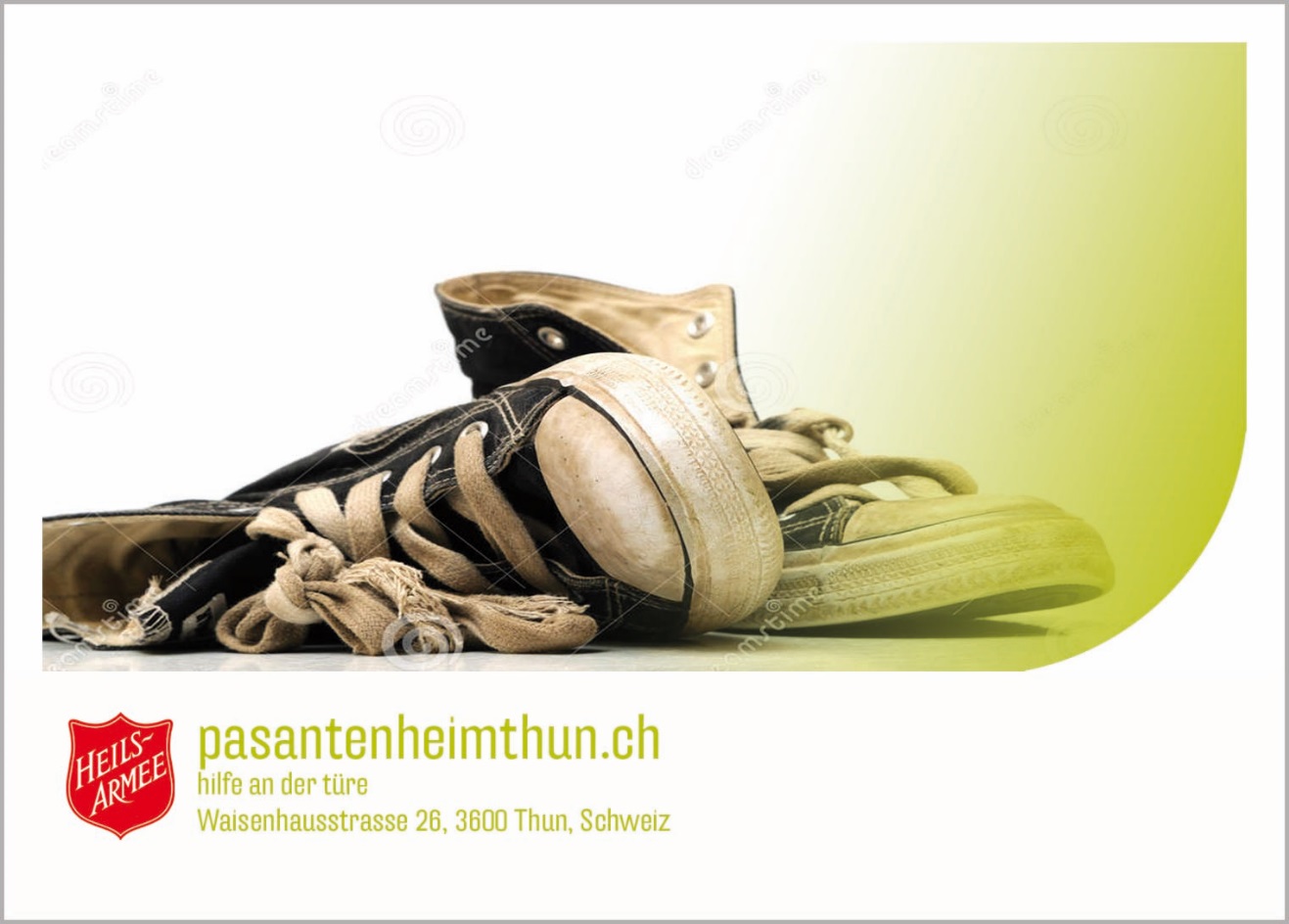 11. 	REINIGUNG			Jeden Dienstagmorgen werden BewohnerInnen um 09.00h geweckt zwecks Zimmerreinigung. BewohnerInnen müssen die Zimmer aufräumen und abstauben. Das PH-Team hingegen saugt und nimmt den Boden feucht auf. BewohnerInnen melden sich bis spätestens 11.00h beim Betreuungspersonal, um gemeinsam das gereinigte und aufgeräumte Zimmer abzunehmen. Am Freitag wird eine Light-Version der Reinigung durchgeführt. Bett- und Frotteewäsche werden zur Verfügung gestellt und 14-täglich durch das Betreuungspersonal gewechselt. BewohnerInnen helfen bei div. Arbeiten aktiv mit. 12. 	PERSÖNLICHE WÄSCHEPersönliche Wäsche kann selbst oder durch uns gewaschen werden. Dazu ist im Zimmer ein Becken vorhanden. Preise: Selberwaschen : CHF 5.- pro Waschgang CHF 5.- pro Tumblerdurchgang. (Eintrag ins Formular) Alternative: Wäsche im Trocknungsraum aufhängen (Secomat läuft in der Nacht = gratis).  CHF 11.- pro Waschgang, wenn es durch das Personal durchgeführt wird. (inkl. waschen, trocknen, zusammenlegen, zurückbringen=> Ausfüllen Wäschezettel  Bügeln und separates Waschen (z.Bsp Wollsachen)  kostet zusätzlich. 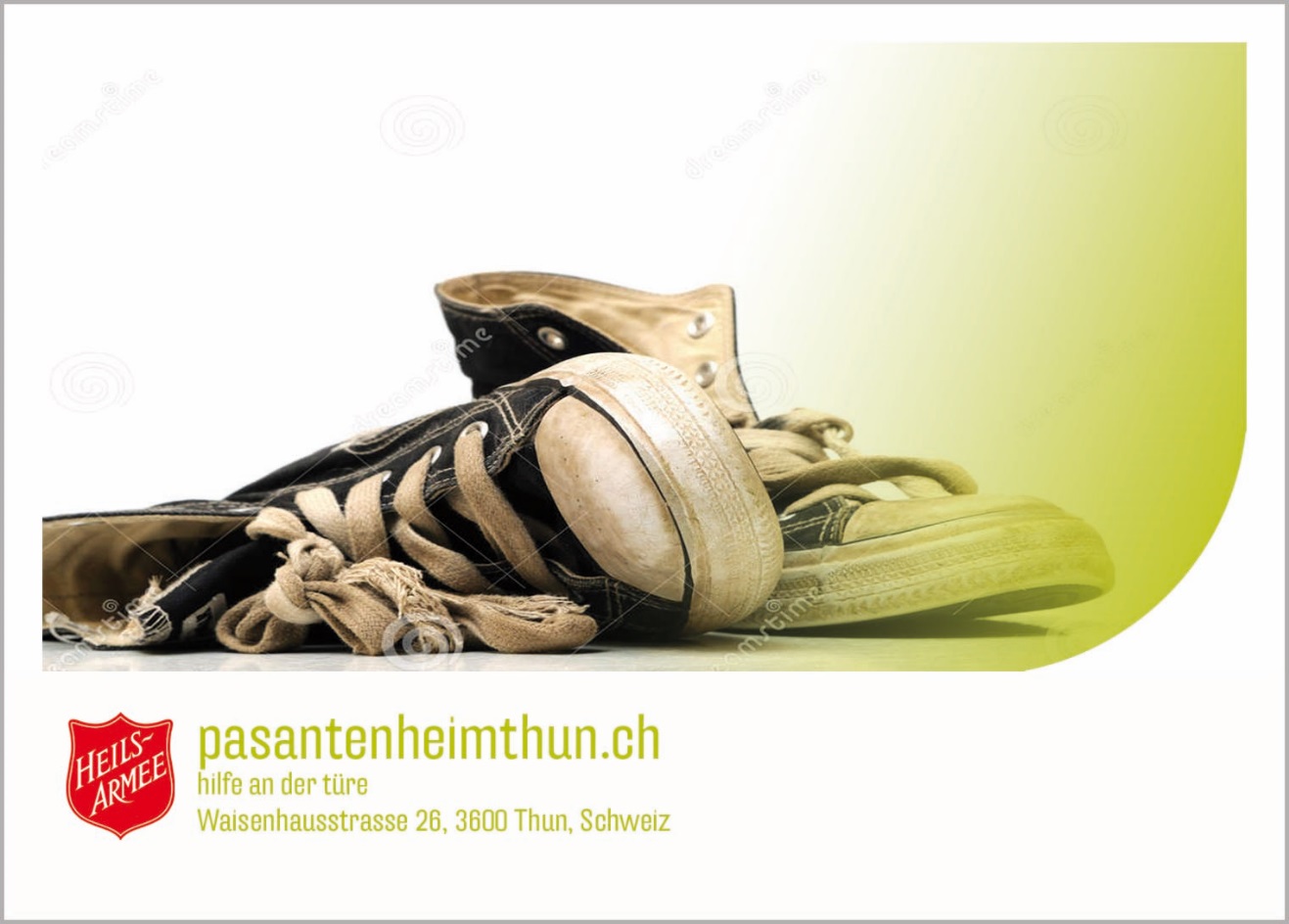 13. 	DUSCHEN / HYGIENEAuf jedem Stockwerk steht eine Dusche zur Verfügung. BewohnerInnen haben die Pflicht sich mindestens zwei Mal pro Woche zu duschen, (Ganzkörperdusche, inkl. Haare) und die Kleider wechseln. In Tageskleidern darf nicht geschlafen werden.Zwischen 22.00 Uhr – 06.00 Uhr ist das Duschen untersagt (Nachtruhe). Toiletten und Waschräume sind sauber zu halten. Kein Handpapier in die Toilette werfen. Wer Räume und Installationen übermässig verunreinigt, Ekel erregt, wird sanktioniert.14. 	SORGFALTSPFLICHT – SICHERHEIT - SITTLICHKEITZu den Räumlichkeiten und den zur Verfügung stehenden Geräten und Einrichtungen im Haus ist Sorge zu tragen. Für mutwillig oder fahrlässig verursachte Schäden besteht Schadenersatzpflicht. Das PH behält sich vor, gegen Verursacher Anzeige zu erstatten. Haftpflichtversicherung ist Sache der Bewohnenden, oder der zuweisenden Stelle. Das Wohlergehen anderer darf nicht gefährdet werden. Es darf kein Ekel erregt werden (z.Bsp spucken). Das Erscheinen in Unterwäsche, nacktem Oberkörper oder mangelhafter Bekleidung wird nicht toleriert. 15. 	DISZIPLINARVERGEHEN / DISZIPLINARSTRAFENDiese Punkte führen zu Verwarnungen bis zu Time Out (auf eigene Kosten) oder sofortiger WegweisungDrohungen und/oder Angriffe auf die körperliche Integrität Anderer 			Besitz, Konsum und Handel von Alkohol, Betäubungsmitteln, Waffen etc. Störung von Ruhe und Ordnung, auf dem gesamten Areal der Heilsarmee 		Diebstahl und Hehlerei	Vergehen bei Sorgfaltspflicht, Sicherheit, Sittlichkeit, Hygiene (s. Punkt 13 – 14)Rauchen im Haus (Ausnahme siehe unter Punkt 9)Verweigerung bei Zimmer- oder Küchenordnung und ReinigungHeimkehr nach 23.00h (Ausnahme: nachgewiesene Schichtarbeit)Führt zu Beschlagnahmung, Verwarnung bis zur sofortigen Wegweisung (Time Out auf eigene Kosten)  Besitz von Alkohol, Drogen, Hilfsmittel für Drogen, Betäubungsmittel und pornografischem Material Verwarnung(en). Es gibt drei Verwarnungen. Danach: Time Out:	Bei der vierten Verwarnung, je nach Schweregrad (gemäss Tabelle) fünf bis 14 Nächte Time Out auf eigene Rechnung, oder eine Wegweisung.Wegweisung: 	Bei einer Wegweisung oder einem fristlosen Austritt, kann zusätzlich ein Haus- und Arealverbot von mindestens einem Monat ausgesprochen werden.16. 	BEWO HÖCK - BETREUUNGNach Bedarf werden BewohnerInnen-Sitzungen (Bewo-Höck) einberufen, diese dienen zum gegenseitigen Informationsaustausch. Wenn jemand Seelsorge braucht, darf er sich beim Team melden. Das Betreuungspersonal leistet Hilfestellung im Umgang mit Behörden, bei der Vernetzung mit Hilfs- und Fachstellen und macht Informationen zugänglich. Es versteht sich in einer vermittelnden Rolle. 		17. 	AUSTRITTWer aus dem PH austreten will, meldet dies spätestens am Vorabend dem Team. Das Zimmer, das Lebensmittel- und Kühlfach sind bis 12.00 Uhr zu räumen und der Schlüssel abzugeben. Beim Austritt nach 12.00h wird die Folgenacht abgerechnet. Zurückgelassene Effekten: Kostenpflichtige Einlagerung möglich. Ohne Absprache zurückgebliebene Effekten werden nach 3 Wochen entsorgt. Das PH übernimmt keine Haftung für entsorgte Sachen.